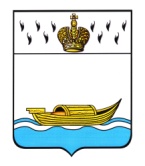 ДУМА ВЫШНЕВОЛОЦКОГО ГОРОДСКОГО ОКРУГАРЕШЕНИЕот 22.04.2020                                     № 173Об утверждении прогнозного плана (программы) приватизации имущества муниципального образования Вышневолоцкий городской округ Тверской области на 2020-2022 годыВ соответствии с Федеральными законами от 21.12.2001 № 178-ФЗ «О приватизации государственного и муниципального имущества», от 06.10.2003  № 131-ФЗ «Об общих принципах организации местного самоуправления в Российской Федерации», Уставом муниципального образования Вышневолоцкий городской округ Тверской области, Дума Вышневолоцкого городского округа решила:Утвердить прогнозный план (программу) приватизации имущества муниципального образования Вышневолоцкий городской округ Тверской области на 2020-2022 годы (прилагается).Признать утратившим силу решение Вышневолоцкой городской Думы от 19.12.2018 № 124 «Об утверждении прогнозного плана (программы) приватизации муниципального имущества города Вышний Волочек на 2019-2021 годы» (с внесенными изменениями от 28.03.2019 № 147, от 28.08.2019 № 164). Контроль за исполнением настоящего решения возложить на заместителя Главы Администрации Вышневолоцкого городского округа Петрова С.П. Настоящее решение вступает в силу со дня его официального опубликования в газете «Вышневолоцкая правда» и подлежит размещению на официальном сайте муниципального образования Вышневолоцкий городской округ Тверской области в информационно-телекоммуникационной сети «Интернет».Глава Вышневолоцкого городского округа                                                 Н.П. РощинаПредседательДумы Вышневолоцкого городского округа                                        Н.Н. АдровПрогнозный план (программа) приватизации имуществамуниципального образования Вышневолоцкий городской округ Тверской области на 2020-2022 годыРаздел 1Основные направления реализации политики в сфере приватизации муниципального имущества на 2020-2022 годыНаправления и задачи приватизации муниципального имущества в 2020-2022 годах.Прогнозный план (программа) приватизации имущества муниципального образования Вышневолоцкий городской округ Тверской области на 2020-2022 годы (далее – Программа приватизации) разработан в соответствии с Федеральными законами от 21.12.2001 № 178-ФЗ «О приватизации государственного и муниципального имущества», от 06.10.2003 № 131-ФЗ «Об общих принципах организации местного самоуправления в Российской Федерации», Уставом муниципального образования Вышневолоцкий городской округ Тверской области.Основным направлением Программы приватизации является повышение эффективности использования имущества муниципального образования Вышневолоцкий городской округ Тверской области. Основными задачами приватизации имущества муниципального образования Вышневолоцкий городской округ Тверской области в 2020-2022 году являются:- приватизация имущества муниципального образования Вышневолоцкий городской округ Тверской области, не задействованного в обеспечении деятельности органов местного самоуправления;- приватизация арендуемого имущества с участием субъектов малого и среднего предпринимательства;- обеспечение поступления средств в бюджет муниципального образования Вышневолоцкий городской округ Тверской области и формирование его доходной части;- повышение эффективности управления имуществом муниципального образования Вышневолоцкий городской округ Тверской области.Прогноз поступления в бюджет денежных средств, полученных от продажи муниципального имущества.Исходя из анализа, предлагаемого к приватизации имущества муниципального образования Вышневолоцкий городской округ Тверской области, включенного в Программу приватизации, ожидается получение минимальных доходов в бюджет муниципального образования Вышневолоцкий городской округ Тверской области  в размере 41 067 957,0 руб., в том числе:- 2020 году – 541 667,0 руб.;- 2021 году – 526 290,0 руб.;- 2022 году – 40 000 000,0 руб.Раздел 2Муниципальное имущество, планируемое к приватизации в 2020-2022 годахПодраздел 1  Перечень объектов недвижимого имущества, планируемого к приватизации в 2020 годуПеречень объектов недвижимого имущества, планируемого к приватизации в 2021 годуПеречень объектов недвижимого имущества, планируемого к приватизации в 2022 годуГлава Вышневолоцкого городского округа                                                                                                                            Н.П. РощинаПредседатель Думы Вышневолоцкого городского округа                                                                                                      Н.Н. АдровПриложениек решению Думы Вышневолоцкого городского  округа от 22.04.2020 № 173№ п/пНаименование объекта, кадастровый номерАдрес объекта Площадь объекта, кв.м.ОбремененияОриентировочная рыночная стоимость, руб., с учетом НДСВозможный способ приватизации1.Нежилое помещение №1003,69:39:0070322:396Тверская область, г. Вышний Волочек, ул. Баумана, д. 985,6-650 000,0Открытый аукционИтого650 000,0Итого без НДС (20%)541 667,0№ п/пНаименование объекта, кадастровый номерАдрес объекта Площадь объекта, кв.м.ОбремененияОриентировочная рыночная стоимость, руб., с учетом НДСВозможный способ приватизации1.Нежилое помещение №1002  69:39:0130203:77                Тверская область, г. Вышний Волочек, ул. Урицкого, д. 178/1126,5-631 548,0Открытый аукционИтого631 548,0Итого без НДС (20%)526 290,0№ п/пНаименование объекта, кадастровый номерАдрес объекта Площадь объекта, кв.м.ОбремененияОриентировочная рыночная стоимость, руб., с учетом НДСВозможный способ приватизации1.Нежилое помещение       № 1002   69:39:0120438:841Тверская область, г. Вышний Волочек, Казанский проспект, д. 29315,1ГАУ «МФЦ»  договор безвозмездного пользования          с 01.01.2020             по 31.12.20209 000 000,0Открытый аукцион2.Нежилое помещение       № 1005    69:39:0120419:159Тверская область, г. Вышний Волочек, Казанский проспект,       д. 59-61/1221,4ООО «Ткани»        ИП Сергеева Н.Л. ИП Колесова Т.С.договор аренды         с 30.06.2018 по 30.06.20239 000 000,0Открытый аукцион3.Газопровод низкого и среднего давления69:06:0160402:251Тверская область, Вышневолоцкий городской округ, пос. Осеченка8613 м-30 000 000,0Открытый аукционИтого48 000 000,0Итого без НДС (20%)40 000 000,0